Call-Off Schedule 5 (Pricing Details)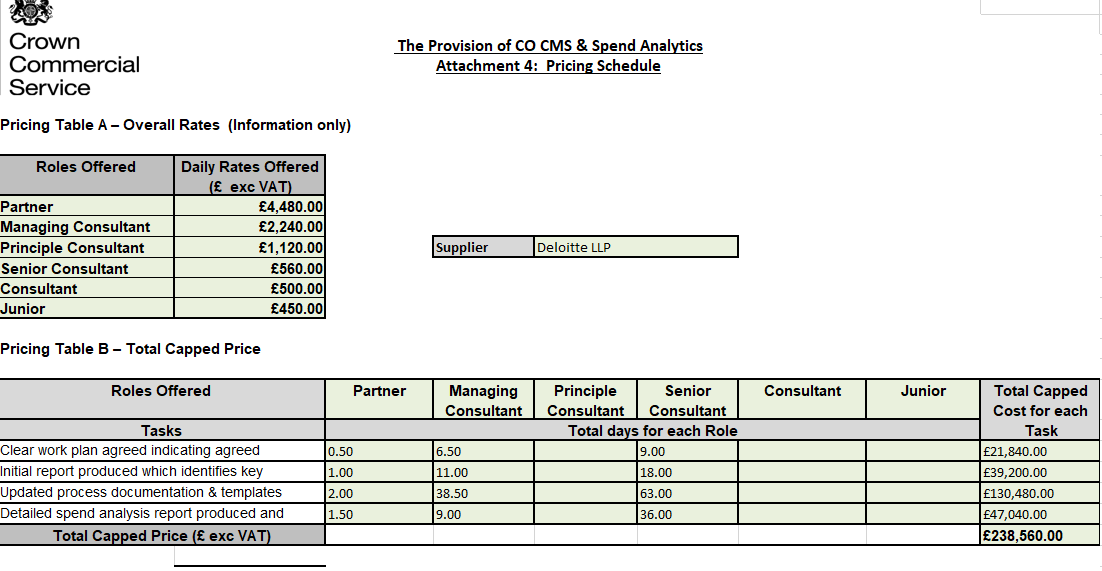 